                                                                                                                                                                                                        О Т К Р Ы Т О Е    А К Ц И О Н Е Р Н О Е     О Б Щ Е С Т В О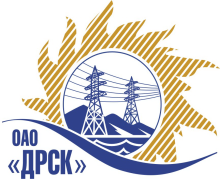 ПРОТОКОЛрассмотрения заявокПРЕДМЕТ ЗАКУПКИ:Открытый запрос предложений на право заключения Договора на поставку:  «Приборы для калибровки и поверки» для филиала ОАО «ДРСК» «ЮЯЭС» (Закупка № 559, раздел 2.2.2.) Плановая стоимость: 1 250 000 рублей без  учета НДС.ПРИСУТСТВОВАЛИ: постоянно действующая Закупочная комиссия 2-го уровня.ВОПРОСЫ, ВЫНОСИМЫЕ НА РАССМОТРЕНИЕ ЗАКУПОЧНОЙ КОМИССИИ: О признании предложений соответствующими условиям закупки2.  О предварительной ранжировке предложений3. О проведении переторжкиВОПРОС 1 «О признании предложений соответствующими условиям закупки»РАССМАТРИВАЕМЫЕ ДОКУМЕНТЫ:Протокол процедуры вскрытия конвертов с заявками участников.Сводное заключение экспертов Моториной О.А. , Стороженко С.А.Предложения участников.ОТМЕТИЛИ:1. Предложения ООО "ЭЛЕКТРОНПРИБОР" (Россия, 141190, Московская область, г. Фрязино, ул. Институтская, д. 21), ООО "Техэлектромонтаж" (Россия, 665834, Иркутская область, г. Ангарск, 15 м/р-он, строение 16 Б), ООО "М.А." (141191, Россия, Московская обл., г. Фрязино, ул. Горького, д. 10 А) признаются удовлетворяющим по существу условиям закупки. Предлагается принять данные предложения к дальнейшему рассмотрению.ВОПРОС 2 «О предварительной ранжировке  предложений»РАССМАТРИВАЕМЫЕ ДОКУМЕНТЫ:Протокол процедуры вскрытия конвертов с заявками участников.Сводное заключение экспертов Моториной О.А. , Стороженко С.А.Предложения участников.ОТМЕТИЛИ:В соответствии с требованиями и условиями, предусмотренными извещением о закупке и Закупочной документацией, предлагается предварительно ранжировать предложения следующим образом: ВОПРОС 3 «О проведении переторжки»ОТМЕТИЛИ:Учитывая результаты экспертизы предложений Участников закупки, Закупочная комиссия полагает целесообразным проведение переторжки.РЕШИЛИ:1. Признать предложения ООО "ЭЛЕКТРОНПРИБОР" (Россия, 141190, Московская область, г. Фрязино, ул. Институтская, д. 21), ООО "Техэлектромонтаж" (Россия, 665834, Иркутская область, г. Ангарск, 15 м/р-он, строение 16 Б), ООО "М.А." (141191, Россия, Московская обл., г. Фрязино, ул. Горького, д. 10 А) соответствующими условиям закупки.2.  Утвердить предварительную ранжировку предложений:1 место: ООО "ЭЛЕКТРОНПРИБОР", 2 место: ООО "Техэлектромонтаж", 3 место: ООО "М.А." 3. Провести переторжку.1. Пригласить к участию в переторжке следующих участников: ООО "ЭЛЕКТРОНПРИБОР", ООО "Техэлектромонтаж", ООО "М.А." Определить форму переторжки: очно-заочная.Назначить переторжку на 16.05.2013 в 15:00 час. (благовещенского времени).Место проведения переторжки: 6765000, г. Благовещенск, ул. Шевченко 28, каб. 244Техническому секретарю Закупочной комиссии уведомить участников, приглашенных к участию в переторжке о принятом комиссией решении.ДАЛЬНЕВОСТОЧНАЯ РАСПРЕДЕЛИТЕЛЬНАЯ СЕТЕВАЯ КОМПАНИЯУл.Шевченко, 28,   г.Благовещенск,  675000,     РоссияТел: (4162) 397-359; Тел/факс (4162) 397-200, 397-436Телетайп    154147 «МАРС»;         E-mail: doc@drsk.ruОКПО 78900638,    ОГРН  1052800111308,   ИНН/КПП  2801108200/280150001№ 350-ТПиР               город  Благовещенск15.05.2013г.Место в предварительной ранжировкеНаименование и адрес участникаЦена заявки и иные существенные условия1 местоООО "ЭЛЕКТРОНПРИБОР" (Россия, 141190, Московская область, г. Фрязино, ул. Институтская, д. 21)Цена: 1 207 627,12 руб. (Цена без НДС) 1 425 000 руб. ( с учетом НДС)Существенные условия: Срок поставки: 120 дней с момента подписания договора с обеими сторонами. Условия оплаты: 100% по факту получения продукции заказчиком в течение 30 дней. Гарантийный срок: на условиях завода-изготовителя, не менее 12 месяцев. Предложение действительно: до 05.07.2013г.2 местоООО "Техэлектромонтаж" (Россия, 665834, Иркутская область, г. Ангарск, 15 м/р-он, строение 16 Б)Цена: 1 212 961,32 руб. (Цена без НДС)1 431 294,36 руб. (с учетом НДС)Существенные условия: Срок поставки: 130 дней с момента подписания договора. Условия оплаты: в течение 30 дней с момента поступления продукции на склад грузополучателя. Гарантийный срок: не менее 12 месяцев. Предложение действительно: до 01.07.2013г.3 местоООО "М.А." (141191, Россия, Московская обл., г. Фрязино, ул. Горького, д. 10 А)Цена: 1 221 486,44 руб. (Цена без НДС) 1 441 354 руб. (с учетом НДС)Существенные условия: Срок поставки: 120 дней с момента подписания договора. Условия оплаты: 100% по факту получения продукции заказчиком в течение 30 дней. Гарантийный срок: на условиях завода-изготовителя, не менее 12 месяцев. Предложение действительно: до 05.07.2013г.Ответственный секретарь________________________Т.В. Челышева